Western Australia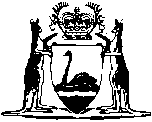 Snowy Mountains Engineering Corporation Enabling Act 1971Compare between:[13 Sep 1971, 00-a0-02] and [04 Jul 2000, 00-b0-05]Western AustraliaSnowy Mountains Engineering Corporation Enabling Act 1971 An Act relating to the Functions and Powers of the Snowy Mountains Engineering Corporation.BE it enacted by the Queen’s Most Excellent Majesty, by and with the advice and consent of the Legislative Council and the Legislative Assembly of Western Australia, in this present Parliament assembled, and by the authority of the same, as follows: —  1.	Short title 		This Act may be cited as the Snowy Mountains Engineering Corporation Enabling Act 1971.2.	Definitions 		In this Act, unless the contrary intention appears — 	“Commonwealth Act” means the Act of the Parliament of the Commonwealth entitled the Snowy Mountains Engineering Corporation Act 1970 or, if that Act is at any time amended, that Act as in force as amended for the time being;	“Corporation” means the Snowy Mountains Engineering Corporation constituted under the Commonwealth Act.3.	Functions and power of the Corporation 	(1)	Subject to subsection (2) of this section where any exercise by the Corporation of a function specified in subsection (1) of section 17 of the Commonwealth Act is not authorized by the Commonwealth Act, by reason of the provisions of subsection (2) of that section or by reason of that Act being required to be read and construed so as not to exceed the legislative power of the Parliament of the Commonwealth, that exercise of that function by the Corporation is, to the extent that the legislative power of the Parliament of the State permits, authorized by this Act.	(2)	In relation to the exercise of a function by the Corporation in accordance with this section, the Corporation has all the powers expressed to be conferred on it by the Commonwealth Act, but each such exercise shall be subject to the approval of the Minister and to any conditions to which the approval is expressed to be subject.Notes1. 	This is a compilation of the Snowy Mountains Engineering Corporation Enabling Act 1971 and includes all amendments effected by the other Acts referred to in the following Table.Compilation tableShort titleNumber and yearAssentCommencementSnowy Mountains Engineering Corporation Enabling Act 19716 of 197113 Sep 197113 Sep 1971